   —— 互联网时代企业管理信息化讲座邀请函致亲爱的企业管理者：您是一个企业管理者吗？您是一个优秀的企业管理者吗？一个“心中无数”的管理者一定不是优秀的管理者！在企业管理方面我们经常讲，要“心中有数”、“拿数字说话”，可见数据对企业管理至关重要，而“数据驱动”更体现的是其动力价值。数据正在驱动着现在，并直接影响着未来。当一个企业的管理与运营基于数据驱动时，它在这个时代就赢得了速度，也赢得了更精准、更加个性的对客户的满足，更加个性的对员工的关怀。因此，全球企业的发展已经进入一个全新的发展模式——“数据驱动的企业”。如何做到“心中有数”，让数据驱动企业呢？由用友软件股份有限公司、中山中友计算机科技有限公司联合中山市注册会计师协会、新华商智EMBA教育中心等举办的《数据驱动的企业》讲座”将于3月29日（周六）在中山市会计大厦报告厅举行。届时，我们邀请用友首席专家与中山企业围绕“数据驱动的企业”，共同分享如何通过ERP、云计算、移动互联、大数据等新技术帮助企业实现数据驱动、共同分析数据驱动对企业发展的影响、最佳案例实践等。互联网时代，大数据等新技术为我们带来新的机遇和挑战，让我们一起紧握时代的脉博，与时俱进！讲座安排主办单位：用友软件股份有限公司、中山中友计算机科技有限公司  协办单位：中山市注册会计师协会、新华商智北大EMBA中山分教中心          广东省电子商务商会中山网商会    中山市江西商会          中山市河南商会  中山市泸洲商会            中山市茂名商会  中山市高州商会时    间：2014年3月29日  14:00-17:30地    点：中山市东区会计大厦七楼报告大厅【用友专家介绍】教授  用友软件股份有限公司高级副总裁/国家863专家组成员历    任：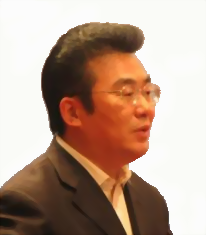 北京电影机械研究所程序员TP电子工业集团CIO先锋集团软件公司总工程师、总经理G.S国际集团副总裁、大船MRPII软件工程公司总经理联想集团ERP事业部总经理 、制造业总经理神州数码ERP业务总监用友股份有限公司副总裁  首席咨询顾问主要兼职：湖南大学、河北大学  客聘教授国家863专家组成员中国生产力促进中心  特聘专家作为企业管理信息化领域专家，教授专注企业管理信息化行业30年，曾设计中国第一代缩微品机光电一体化自动抽卡系统；与数控机床研究所共同开MRPII系统，负责MRPII软件的总体设计；承接并负责渤海化工集团、嘉陵摩托集团、南京铝业等多个大型ERP项目，是国内ERP领域知名专家。对如何通过技术手段，建设好企业管理信息化系统，用数据促进企业管理、驱动企业发展等方面有着独特的见解和丰富的成功经验。参会须知本次讲座对中山用友客户(每家报两人或以上)、注册会计师协会会员、新华商智EMBA学员、协办商会会员免费，参加者可获精美礼品及讲座资料一份。报名时间:3月26日前截止报名，名额有限，报满即止，请及时回复参会回执联系人  夏清梅：15819968452    （0760）8822 8501 邮箱：xqm@zsufida.com.cn        王  健：15917238470    （0760）8822 8501 邮箱：wj@zsufida.com.cn《数据驱动的企业》讲座参会回执所 属 单 位 名 称姓  名职  位手 机邮  箱